Министерство образования и науки Республики БурятияБурятский государственный университет имени Доржи Банзарова информационное письмоУважаемые коллеги!Приглашаем вас принять участие во Всероссийской научной конференции  «Русская литература в России и мире-II», которая пройдет в рамках  празднования 200-летия со дня рождения Ф.М. Достоевского 18-19 ноября 2021 г. в Бурятском государственном университете на базе Института филологии, иностранных языков и массовых коммуникаций.Конференция призвана актуализировать гуманистический потенциал творчества Ф.М. Достоевского и русской литературы в современном мире. К участию в конференции приглашаются преподаватели высших и средних специальных образовательных учреждений, сотрудники научных институтов, учителя школ, аспиранты, магистранты. Форма участия – заочная (дистанционная на платформе Zoom). О времени работы конференции участникам будет сообщено дополнительно. Программа конференции будет размещена на сайте Бурятского государственного университета.Предполагается работа по следующим направлениям:Ф.М. Достоевский в современном мире. Рецепция творчества Ф.М. Достоевского. Интертекстуальные связи. Стиль  Ф.М. Достоевского.Духовные ценности русской  классической литературы в современном мире. Проблемы современной рецепции русской  классики в России и за рубежом. Современная русская литература: поиск ценностных ориентиров. Перспективы развития русской литературы и  литератур народов РФ в XXI в. Язык и стиль  классической и современной русской литературы, литератур народов РФ.Теория и практика преподавания творчества Ф.М. Достоевского в школе и вузе. Современный опыт и перспективы преподавания русской литературы российским и иностранным школьникам и студентам в контексте психолого-педагогических концепций и технологий в образовании. Заявки на участие и материалы в электронном виде (Word) принимаются с 15 апреля  2021 г. по 1 ноября 2021 г. на е-mail: vlatat1954@yandex.ru,  badgu@mail.ru с указанием в теме письма слов «Русская литература» и фамилии автора. По итогам конференции будет издан сборник материалов (РИНЦ).  Также  оргкомитет предоставляет возможность для публикации докладов в научном журнале «Вестник Бурятского государственного университета. Филология» (РИНЦ). Требования к оформлению статей см. на сайте http://www.bsu.ru. Участникам конференции  будут выданы сертификаты.Финансовые условия. Стоимость публикации статьи в научном журнале – 200 руб. за страницу. Реквизиты  для оплаты публикации смотрите в Приложении 1. Адрес оргкомитета: Россия, 670000, г. Улан-Удэ, ул. Ранжурова, 6, ИФИЯМК, кафедра русской и зарубежной литературы. Контактный телефон: (3012)215094.        Оргкомитет конференцииЗаявка на участие в конференции Приложение 11. При оплате через оператора Сбербанка комиссия составит 3%, оплачивать по реквизитам: Федеральное государственное бюджетное образовательное учреждение высшего образования "Бурятский государственный университет имени Доржи Банзарова" (ФГБОУ ВО "БГУ")670000, г. Улан-Удэ, ул. Смолина, 24 "а"ИНН 0323085259 КПП 032601001Управление Федерального казначейства по Республике Бурятия (ФГБОУ ВО «БГУ», л/с 20026X19150)Расчетный счет УФК по РБ № 03214643000000010200Банк: Отделение – НБ Республика Бурятия Банка России//УФК по Республике Бурятия г.Улан-УдэБИК 018142016ЕКС 40102810545370000068ОГРН 1020300970106 ОКПО 42760089 ОКВЭД 85.22 ОКТМО 81701000В назначении платежа обязательно указывать:КБК 00000000000000000130Оргвзнос за участие в конференции  «Достоевский», ФИО полностью.2. Если оплата проводится через Сбербанк-онлайн или в терминалах самообслуживания, то  комиссия за услугу составит 0,2 %.Порядок оплаты через терминалы, сайт или мобильное приложение Сбербанк Онлайн:1. Авторизоваться или зарегистрироваться на сайте Сбербанка-Онлайн или в Мобильном приложении2. Выбрать закладку "Переводы и платежи":3. В разделе Образование выбрать "ВУЗы, школы, колледжи, техникумы"- Бурятский государственный университет.4. Выбрать услугу «Прочие услуги», указать ФИО полностью, указать название конференции «Достоевский»5. Оплатить5. Распечатать квитанцию и отправить на почту организатора конференции.3. При оплате через сервисы других банков используйте реквизиты платежного поручения: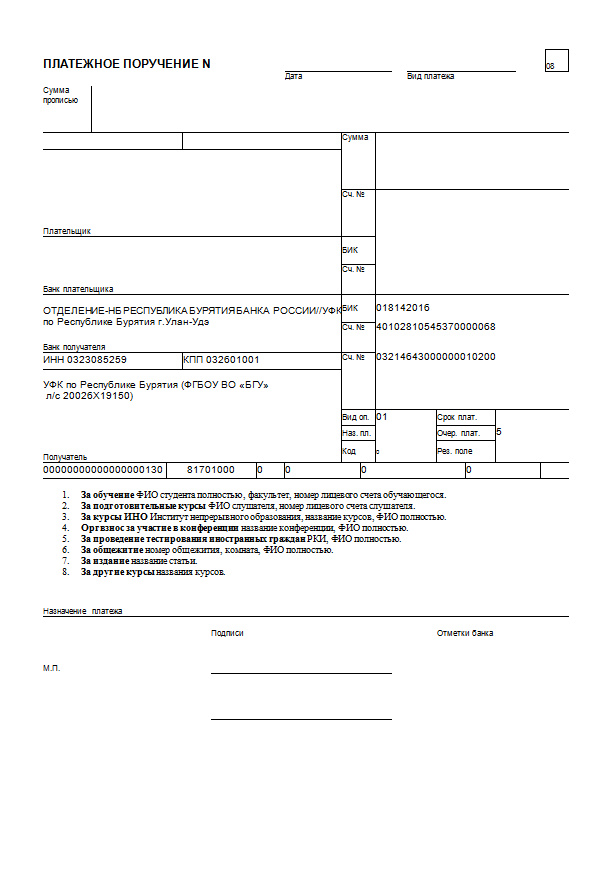 Название доклада (статьи)Название доклада (статьи)Название доклада (статьи)Название доклада (статьи)Название доклада (статьи)Название доклада (статьи)ФИОФИОФИОМесто работыМесто работыМесто работыМесто работыМесто работыДолжностьДолжностьДолжностьДолжностьУченая степеньУченая степеньУченая степеньУченая степеньУченая степеньУченое званиеУченое званиеУченое званиеУченое званиеУченое званиеАдресТелефон:Телефон:E-mail: